ОТЧЕТ О РЕЗУЛЬТАТАХ САМООБСЛЕДОВАНИЯ за 2015-2016 учебный год
В процессе самообследования деятельности МКДОУ «Детский сад №34 «Радуга» проводилась оценка:· системы управления организации;· содержания и качества воспитания, обучения и развития воспитанников;· организации образовательного процесса;· качества кадрового, учебно-методического обеспечения;· материально-технической базы.1. Организационно-правовое обеспечение деятельности.Учредитель образовательного учреждения  -  Муниципальное образование город Новомосковск          Местонахождение Учредителя: 301650, Тульская область, г. Новомосковск,  улица Комсомольская, д. 32/32Адрес  электронной почтыnmadm@nmosk.ru Адрес официального сайта администрации МО город Новомосковскwww.nmosk.ru     Муниципальное казенное дошкольное образовательное учреждение «Детский сад № 34 «Радуга» (ДОУ) расположен по адресу: 301663, Тульская область, город Новомосковск ул. Донская д.10аУчреждение функционирует с 06.10.2014г. и размещается в типовом 2-х этажном здании.Контактный телефон: 7-56-7, 7-56-25 Сайт дошкольного учреждения http://mdou34-nsk.ucoz.ru/, Электронная почта: mdou34@kobra-net.ruРежим работы детского сада: пятидневная рабочая неделя, выходные дни: суббота, воскресенье, праздничные дни.График работы учреждения: 6.30 – 18.30. По запросам родителей (законных представителей), нуждающихся в пребывании детей в ДОУ более 10 часов, может быть организована одна группа кратковременного пребывания  для воспитанников (по присмотру и уходу за детьми). Группа кратковременного пребывания формируется из общего контингента воспитанников Учреждения и работает по гибкому графику. Для зачисления в ГКП родители (законные представители) воспитанников должны подать заявление заведующему Учреждением.Порядок комплектования  ДОУ определяется Учредителем в соответствии с законодательством Российской Федерации. Комплектование детьми осуществляется на основании электронной очереди и заявления родителей.      При приеме ребенка ДОУ обязано ознакомить родителей (законных представителей) с Уставом ДОУ, лицензией на право ведения образовательной деятельности, основной образовательной программой, реализуемой ДОУ, и другими документами, регламентирующими организацию образовательного процесса.     Прием детей осуществляется на основании Положения о порядке комплектования муниципальных образовательных учреждений города и на основании медицинского заключения, заявления и документов, удостоверяющих личность одного из родителей (законных представителей).С родителями каждого воспитанника (или лицами, их заменяющими) заключается договор, обязательный для исполнения обеими сторонами.Дети с ограниченными возможностями здоровья зачисляются в детский сад на основе заключения территориальной психолого-медико-педагогической комиссии и заявления родителей (законных представителей).2. Право владения. Использование материально-технической базы.2.1.Здание:          Наличие документов на право пользования  зданием:  форма - оперативное управлениеОбщая площадь: 1701,1 кв.мОбразовательное учреждение расположено в 2 - этажном  блочном  здании. Техническое состояние здания удовлетворительное. Состояние помещений групп удовлетворительное.2.2. Территория образовательного учреждения.           Территория благоустроена,  имеется  периметровое ограждение и наружное освещение территории образовательного учреждения. Территория детского сада озеленена насаждениями по всему периметру. На территории учреждения имеются различные виды деревьев, в летний период – клумбы, цветники, огород, уголок леса, оборудованы спортивная площадка и площадка ПДД, зоны отдыха.2.3. Материально-техническая база.        В учреждении имеется достаточная материально-техническая база, создана предметно-развивающая среда, соответствующая всем современным санитарным, методическим требованиям. Обеспеченность специально оборудованными помещениями для организации образовательного процессаМузыкальный залФизкультурный залСенсорная комнатаМетодический кабинетМедицинский блокРусская избаЛогопедический кабинетПлощадка по правилам дорожного движения.Спортивная  площадкаПредметно-пространственное окружение ДОУ эстетически продумано и оформлено. В каждой возрастной группе создана своя предметно-развивающая среда, созвучная тем программам и технологиям, по которым работают педагоги в соответствии с ФГОС ДО Всего 9 групп: 3 групповые комнаты с отдельными спальнями, остальные без спальных комнат, включающие игровую, познавательную и обеденную зоны оборудованы согласно санитарных правил. При создании предметно-развивающей среды учтены возрастные, индивидуальные особенности детей каждой группы. Во всех группах имеются центры детской деятельности в соответствии с требованиями ФГОС ДО: центр художественной литературы, центр двигательной активности, центр развивающих игр, центр конструирования, центр естествознания, центр музыкально-театрализованной деятельности, центр сюжетно-ролевых игр, центр творчества, центр «Изобразительное искусство», центр трудовой деятельности. Предметная среда всех помещений оптимально насыщена, выдержана мера «необходимого и достаточного» для каждого вида деятельности, представляет собой «поисковое поле» для ребенка, стимулирующее процесс его развития и саморазвития, социализации и коррекции. В ДОО уютно, красиво, удобно и комфортно детям, а созданная развивающая среда открывает нашим воспитанникам весь спектр возможностей, направляет усилия детей на эффективное использование отдельных ее элементов.За 2014-2015год произошло обновление учебно-методической и материально-технической базы.В 2015 года за счет субвенций приобрели компьютерное, игровое, спортивное, интерактивное, музыкальное оборудование на сумму 648800,00 рублей.Спортивное оборудование – 99700,00 руб.Интерактивное оборудование – 49900,00 руб.Счетный материал для образовательного процесса – 13909,00 руб.Игровое оборудование – 99466,00 руб.Методическая литература – 49000,00 руб.Детская мебель – 72250,00 руб.Информационно-методический стенд для образовательного процесса в спортивном зале – 3275,00 руб.Оборудование для обучения воспитанников – 35300,00 руб.В детском саду имеется необходимое спортивное и игровое оборудование, музыкальные инструменты, театральные куклы, костюмы к праздникам, методическая и художественная литература, учебно-наглядные пособия, технические средства обучения.На сегодняшний день в МБДОУ:Персональный компьютер - 5Ноутбук - 13МФУ - 9Принтер - 1Музыкальный центр - 13Синтезатор - 4Телевизор - 1Видеопроектор (мультимедиа) - 13Экран -1Интерактивная доска - 12Телефон - 3Интерактивные развивающие игры для логопедических занятий3. Структура ОУ и система управления3.1. Оценка эффективности системы управления содержанием и качеством подготовки ОУ.Для осуществления эффективного руководства создана мотивационная среда дошкольного учреждения, используются различные (оптимальные для каждой категории сотрудников) формы поощрений.Эффективно решаются задачи:- создана оптимальная структура управления и распределения функций в дошкольном учреждении для формирования субъектной позиции каждого педагога в управлении учебно-воспитательным процессом;- организовано материальное стимулирование педагогов;- создана система повышения квалификации педагогических кадров;- проводятся мероприятия по созданию благоприятного психологического климата в коллективе, созданию конкурентоспособного коллектива педагогов; - обеспечению материально-технической базы.Цель управления заключается в совершенствовании процесса принятия решений.Процесс управления слагается из следующих функциональных звеньев:- Информационно-аналитического;- Мотивационно-целевого;-  Планово-прогностического;-  Регулятивно-диагностического;-  Контрольно-диагностического;-  Организационно-исполнительского;Они рассматриваются как относительно самостоятельные виды деятельности. Между тем, функциональные звенья управления связаны и последовательны, поэтапно сменяют друг друга, образуя единый управленческий цикл.Управляющая система состоит из двух структур:  I структура – общественное управление:педагогический совет;общее собрание работников; совет родителей;     Деятельность всех структур регламентируется Уставом ДОО и соответствующими Положениями.II структура – административное управление, которое имеет линейную структуру.           I уровень – заведующий ДООУправленческая деятельность заведующей обеспечивает             -         материальные, организационные;             -         правовые;             -         социально – психологические условия для реализации функции управления образовательным процессом в ДОО.Объект управления заведующей – весь коллектив.            II уровень – зам. заведующего, зам. заведующего, медсестра.Объект управления управленцев второго уровня – часть коллектива согласно функциональным обязанностям.            III  уровень управления осуществляется воспитателями, специалистами и обслуживающим персоналом.Объект управления – дети и родители.4. Контингент ОУ   В Учреждении функционирует 9 групп для детей с 1 до 7 лет.    Шесть групп общеразвивающей направленности в режиме сокращенного дня (10 часов пребывания).   Три группы компенсирующей направленности в режиме сокращенного дня (10 часов пребывания)    Списочный состав 180 детей. Наполняемость групп регламентируется действующим СанПиН 2.4.1.3049-13. Количество детей в группах определяется исходя из расчета площади групповой (игровой) – для групп раннего возраста не менее 2,5 метров квадратных на 1 ребенка, в дошкольных группах не менее 2,0 метров квадратных на одного ребенка, в Контингент воспитанников формируется в соответствии с их возрастом, а количество групп от санитарных норм и условий образовательного процесса.5.Кадровое обеспечение образовательного процесса.  В дошкольном учреждении сложился стабильный творческий педагогический коллектив. Коллектив, обеспечивающий развитие и воспитание детей, состоит из 50 сотрудников, из  них -  17  педагогов. Качественный анализ педагогических кадров Состав  педагогических кадров по стажу работыОдной из форм повышения профессиональной компетентности педагогов является аттестация педагогов. В 2015-2016 учебном году (в I полугодии) было аттестовано 3 педагога на первую квалификационную категорию, что составляет 17% от общего числа работающих в ДОО педагогов. 17 педагогов Учреждения стали участниками Общероссийского проекта «Школа цифрового века», который разработан в соответствии с Федеральной целевой программой развития образования на 2011–2015 годы и направлен на развитие инновационного потенциала образовательных учреждений: вовлечение педагогических работников в цифровое образовательное пространство, повышение эффективности использования современных образовательных технологий (в том числе, информационно-коммуникационных технологий) в профессиональной деятельности.  Данный проект дает возможность педагогу пройти модульные и дистанционные курсы (имеются сертификаты).Участие педагогов во Всероссийских Интернет-проектах, марафонах. В марте 2016 года 2 педагога приняли участие во Всероссийском педагогическом марафоне учебных предметов в г. Москва, где посетили следующие мероприятия: 24.03.2016г. – День здоровья детей, коррекционной педагогики, инклюзивного образования, логопедов, лечебной физической культурыПосле посещения данных мероприятий педагоги получали свидетельства о прохождении модульных курсов; сертификаты об участии данного марафона.На основании приказа комитета по образованию город Новомосковск МКДОУ «Детский сад № 34 «Радуга» в 2015-2016 году являлось ресурсным центром по теме «Работа руководителя образовательной организации в условиях реализации федерального государственного образовательного стандарта основного общего образования».6. Содержание образовательной деятельности.6.1. Концепция развития учреждения. Образовательная программа.Цели, задачи и концепция функционирования учреждения.Цель работы дошкольного учреждения – удовлетворение потребностей каждой из сторон воспитательно-образовательного процесса, а именно обеспечитьВоспитанникам:- обогащение всестороннего развития неповторимой индивидуальности ребенка в каждой возрастной группе;- возможность проявления каждым ребенком творческих способностей в разных видах деятельности;- успешный переход на следующую образовательную ступень – начальную школу.Педагогам:- достойные условия для педагогической деятельности;- возможность повышения уровня своих теоретических и научно-практических знаний и умений;- возможность всесторонней профессиональной самореализации;- возможность проявления творчества в работе.Родителям:- возможность выбора программы, технологии работы с ребенком;- возможность выбора формы посещения ребенком детского сада;- возможность повышения уровня своей психолого-педагогической культуры;- спокойствие и уверенность в успешном благополучном будущем их детей.Образовательная программа.        6.2.Основная общеобразовательная программа дошкольного образования, разработана в соответствии с федеральными государственными требованиями к структуре основной общеобразовательной программы дошкольного образования и условиям ее реализации, а также примерной основной общеобразовательной программой дошкольного образования «От рождения до школы» под редакцией Н.Е. Вераксы, Т.С. Комаровой, М.А. Васильевой, которая определяет содержание обязательной части. Нормативный срок освоения программы - 6 лет. Программа построена с учетом принципа развивающего образования, целью которого является развитие ребенка; сочетает принципы научной обоснованности и практической применимости.Программа основана на комплексно-тематическом принципе построения образовательного процесса; предусматривает решение программных образовательных задач в совместной деятельности взрослого и детей и самостоятельной деятельности детей не только в рамках непосредственно образовательной деятельности, но и при проведении режимных моментов в соответствии со спецификой дошкольного образования.Программа предполагает построение образовательного процесса на адекватных возрасту формах работы с детьми. Основной формой работы с детьми дошкольного возраста и ведущим видом деятельности для них является игра.6.3. Учебный план.Учебный план составлен в соответствии с современными дидактическими, санитарными и методическими требованиями, содержание выстроено в соответствии с ФГОС.          При составлении плана учтены предельно допустимые нормы учебной нагрузки. Непосредственно образовательная деятельность проводится согласно утвержденному расписанию. Деятельность с детьми осуществляется по подгруппам. Учебная нагрузка не превышает допустимой и соответствует основной общеобразовательной программе и СанПиН. Во всех группах существуют традиции, которые распределены по определенным дням недели. В рамках традиций проходят: «Утро радостных встреч», «Школа юного пешехода», «Сладкий вечер», «Школа безопасности», «День развлечений»Специфика содержания образования, воспитания и развития воспитанников определяется введением в дошкольное образование регионального компонента, рабочих и парциальных программ:6.4.Мониторинг образовательного процесса Средний балл по каждой образовательной области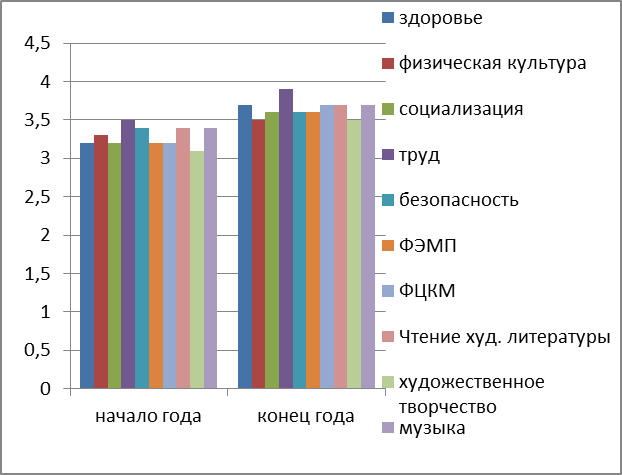 Средний показатель уровня овладения навыками и умениями по образовательным областям Вывод: Итоги мониторинга детского развития дают возможность сделать вывод, о том, что отмечается положительная динамика овладения навыками и умениями по образовательным областям.         7.  Совместная работа с учреждениями  дополнительного образованияВ течение года осуществлялось традиционное взаимодействие с ДДТЮ, музыкальной школой, филиалом детской библиотеки № 7, муниципальным театром, театром «Ан-тошка». Тесная взаимосвязь по охране и укреплению здоровья детей осуществляется с МУЗ Детская поликлиника.  Спортивно-оздоровительная работа проходит вместе с оздоровительным комплексом ООО «Олимп-2».По договору с МБОУ «СОШ №2» в течение года шла плановая работа по социализации детей подготовительной к школе группы.Традиционными стали совместные педагогические советы, городские педагогические конференции, родительские собрания с учителями МБОУ «СОШ № 2», посещение занятий воспитателями и учителями, экскурсии. Профессиональное мастерство педагогов позволяет эффективно и рационально организовывать образовательный процесс.Результатом этого процесса является качественная подготовка детей к школе. Анализ результатов школьного обучения наших выпускников показал, что большинство из них (90%) справляются с программой общеобразовательной школы на «хорошо» и «отлично». По результатам обследования мотивационной готовности детей в мае 2015 года видно, что на данном этапе дети практически все готовы к школьному обучению, понимают значимость обучения, для чего это необходимо: - высокий – 28 человек– 67%; - средний –14 человек –33 %;- низкий   - нет.  8.Анализ выполнения питанияВ МКДОУ 4-х разовое питание в соответствии с требованиями СанПиН 2.4.1.3049-13 с рекомендациями 10-дневного меню.  Снабжение детского сада продуктами питания осуществляется поставщиками, выигравшими муниципальный контракт. В течение года в нашем детском саду в меню включается дополнительный завтрак в 10 часов в виде свежих фруктов и соков. Нормы питания по основным продуктам питания выполнены на 98%. Калорийность фактическая 1791,7, что составляет -99,5%. Питание в МБДОУ полноценное разнообразное по составу продуктов и полностью удовлетворяет физиологические потребности растущего организма в основных пищевых веществах и энергии.  Контроль за организацией питания осуществляет заведующий и медицинский персонал. На каждое блюдо заведена технологическая карта. Ежедневно в меню включены: молоко, мясо, картофель, овощи, фрукты, соки, хлеб, крупы, сливочное и растительное масло, сахар, соль. Остальные продукты (творог, рыба, сыр, яйцо и др.) 2-3 раза в неделю. При отсутствии каких-либо продуктов в целях обеспечения полноценного сбалансированного питания проводится их замена на равноценные по составу продукты в соответствии с таблицей заменой продуктов СанПиН 2.4.1.3049-13. Круглогодично проводится С-витаминизация третьего блюда: витамины вводятся после охлаждения непосредственно перед употреблением.      Результаты анкетирования: 96% родителей воспитанников по вопросам организации питания за 2015 – 2016 учебный год показывают: - 82% родителей устраивает разнообразие приготовляемых блюд; - 76% родителей всегда обращают внимание на предлагаемое детям меню; - 81% родителей считают, что в меню достаточно овощей и фруктов; - 85% родителей считают, что оригинальные названия блюд способствуют лучшему аппетиту детей. На протяжении нескольких лет коллектив нашего МБДОУ решает проблемы сохранения здоровья детей, физическое развитие является у нас одним из  приоритетных направлений.       В нашем дошкольном учреждении созданы условия, отвечающие медицинским и образовательным требованиям по сохранению и укреплению здоровья детей, а также повышению их работоспособности. Медицинский блок включает кабинет для приёма детей, изолятор. Медицинское обслуживание детей осуществляют: медицинская сестра и врач педиатр из детской городской поликлиники. Углублённое обследование детей проводят своевременно и в полном объёме. Учитывая индивидуальные особенности состояния здоровья ребёнка, перенесённые инфекционные заболевания, эмоциональный настрой, дети  распределяются по группам здоровья и намечаются пути их оздоровления.       С целью снижения заболеваемости проводятся профилактические и закаливающие мероприятия. При этом соблюдаются все правила закаливания: индивидуальность, систематичность, постепенность. Анализ данных 2015-2016 учебный год позволяет сделать следующие выводы:-  показатель количества дней, пропущенных одним ребенком в год, по сравнению со средним уровнем муниципального образования составил 36%. Число дней пропущенных 1 ребенком составляет – 28, а по муниципальному образованию – 20,5.- при исследовании показателей выявлено, что в зимне-весенний период дети реже болеют и  соответственно имели меньшую длительность текущих заболеваний; - проблемой остается заболеваемость детей после праздников и выходных (так называемая «родительская» заболеваемость).Посещаемость детьми старшего возраста высокая – 80%, более часто болеют дети ясельных и младших групп – они дают высокую заболеваемость в осенне-весенний период.9. Обеспечение безопасности Безопасность образовательного процесса обеспечивается благодаря: -  безопасной среде (закреплённые шкафы, стеллажи; отсутствие ядовитых и колючих растений; - безопасное расположение растений в групповых комнатах; оборудование помещений с соблюдением мер противопожарной безопасности); - подобранной по росту детей мебели и ее маркировке; -  маркировке постельного белья и полотенец; - правильному хранению опасных для детей материалов, медикаментов (ножницы, иголки, лекарства, моющие средства и др. находятся в недоступных для детей местах, соответствующим требованиям); - правильному освещению. В дошкольном учреждении разработаны: паспорт антитеррористическоей безопасности, паспорт дорожной безопасности, оформлена наглядная информация по основам безопасности жизнедеятельности детей дошкольного возраста; разработаны конспекты мероприятий и консультаций для работы с детьми и родителями в данном направлении. Имеется демонстрационный материал, развивающие игры. Воспитатели проявляют уважение к личности каждого ребёнка, создают условия для наиболее полной реализации его способностей, формируют у детей положительное отношение к сверстникам. Детский сад оборудован специальными системами безопасности: кнопкой «Тревожной сигнализации», специальной автоматической пожарной сигнализацией.           Для обеспечения безопасности образовательного учреждения в 2014-2015 учебном году проводились следующие мероприятия по обеспечению антитеррористической безопасности:
    - регулярно осуществлялась проверка помещений здания на отсутствие взрывчатых веществ на территории ДОУ;
    - осуществлялось взаимодействие с правоохранительными органами;
    - разработана схема оповещения сотрудников. Порядок ее выполнения доведен до соответствующих сотрудников;
    - проводился регулярный инструктаж сотрудников  по повышению антитеррористической безопасности ДОУ и правилам поведения в случае возникновения различных ЧС;
    - разработана поэтажная схема  эвакуации сотрудников и воспитанников ДОУ в случае ЧС;    - проводились регулярные проверки первичных средств пожаротушения, имеющихся в ДОУ;
    - регулярно проводилась учебная эвакуация, инструктаж сотрудников  ДОУ по действиям в случае ЧС.10. Анализ показателей деятельности образовательной организации, подлежащей самообследованию11. Финансовое обеспечение учреждения     
                 Финансирование учреждения осуществляется из бюджета муниципального образования в соответствии с планом финансово-хозяйственной деятельности. Сведения о кассовых выплатах представлены в таблице:Расходы МКДОУ «Детский сад №34 «Радуга» за 2015годСведения о поступлении и расходовании финансовых средств от приносящей доход деятельности за 2015 год           Бюджетные средства расходовались в соответствии с планом финансово-хозяйственной деятельности.Полученные средства бюджета были направлены:- на приобретение материальных запасов;- спортивного оборудования;- музыкального оборудования;- игрового оборудования;- интерактивного оборудования;- компьютерное оборудования.К началу нового учебного года проведены следующие работы:поверка весов и медицинской техники;замер сопротивления и заземления;частичная замена кранов, вентилей на холодном водоснабжении в подвальном помещении;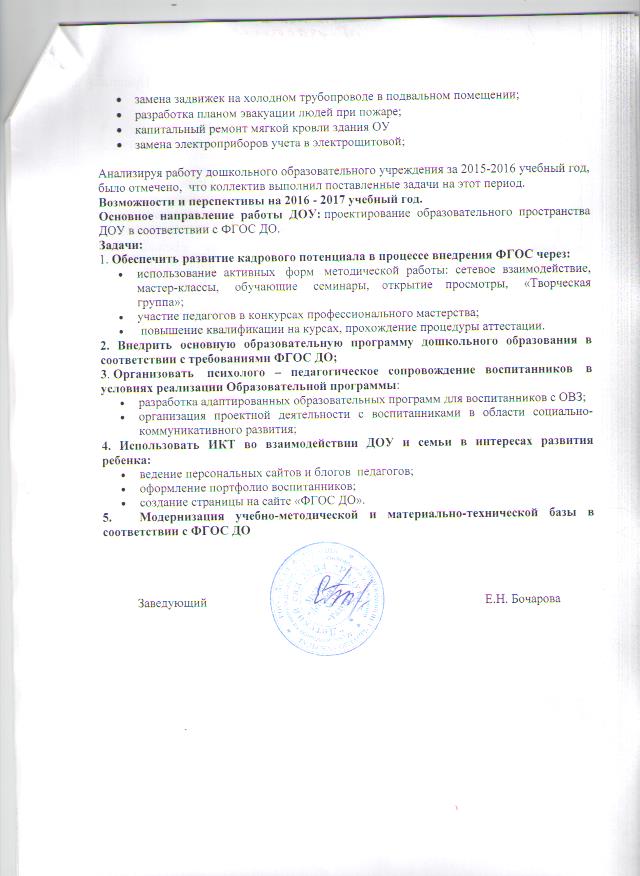 Количество педагогических работников18 / 100%Образование:Образование:Высшее8 / 44%Среднее профессиональное6/ 33%Всего педагогических работников имеющих квалификацию:Всего педагогических работников имеющих квалификацию:Высшая категория3 / 16%Первая категория5 / 28%Без категории10 / 44%Педагогический стажКоличество сотрудниковдо 5 лет5от 5 – до 10 лет3от 10 до 20 лет3от 20 до 30 лет5от 30 и выше2№ Используемые  программы1.Основная образовательная программа МКДОУ «Детский  сад  комбинированного вида №34» . Программа   обеспечиваетразностороннее развитие детей в возрасте от 1 до 7 лет с учетом их возрастных и индивидуальных особенностей, а так жедостижение воспитанниками готовности к школе.2.Программа«Юный эколог» Николаевой С.Н. направлена наформирование нравственных принципов,  моральных и этических норм человека будущего, способного жить в гармонии с обществом и окружающей  средой.3.Программа«Основы  безопасности  детей   дошкольного  возраста»         Авдеевой Н.Н.,  Князевой   О.Л.. Стеркиной  Р.Б. – цель которойсформировать у ребенка навыки разумного поведения, научить адекватно вести себя в опасных ситуациях дома и на улице, в городском транспорте, при общении с незнакомыми людьми, взаимодействии с пожароопасными и другими предметами, животными и ядовитыми растениями.4.«Программы коррекционно-развивающей работы в   логопедической группе детского сада для детей с ОНР (для детей от 4 до 7 лет)» под ред. Н.В. Нищевой.5. Программа «Цветные ладошки» И.А. Лыкова5.Рабочие   программы:5.1.Рабочая программа «Школа мяча» (для детей 3-7 лет), автор Карпова О.В. (инструктор ФК)5.2.Рабочая программа по развитию мелкой моторики у детей младшего дошкольного возраста «Развитие мелкой моторики рук у детей младшего дошкольного возраста (2-3 лет) через разные виды деятельности», воспитатель Рощупкина Т.А.5.3.Рабочая программа «Обучение с увлечением» (использование метода наглядного моделирования в развитии фонематических представлений дошкольников с речевыми нарушениями 5-7 лет), автор Дубяга И.А., учитель-логопед5.4.Рабочая программа «Волшебный мир здоровья» (для детей от 5 до 7 лет), автор Кудрявцева Е.Г., педагог-психолог5.5.Рабочая программа «Свиристелька» (развитие речи детей младшего дошкольного возраста (2-3 года) с использованием малых форм фольклора), автор воспитатель Вещикова Л.Д.5.6.Рабочая программа по обучению дошкольников правилам дорожного движения «Дошкольник и дорога», автор Шулепова И.Н., воспитатель6.  Дополнительные образовательные программы физкультурно-спортивной и естественнонаучной направленностей 6.1.Программа дополнительного образования «Школа мяча» для детей от 5 до 7 лет (направленность – физкультурно-спортивная)6.2.Программа дополнительного образования «Волшебный мир здоровья» для детей от 5 до 7 лет (социально-педагогической направленности)6.3.Программа дополнительного образования «Свиристелька» (развитие речи детей младшего дошкольного возраста (2-3 года) с использованием малых форм фольклора), автор воспитатель Вещикова Л.Д. (художественно-эстетической направленности)НаправлениеСредний балл в 2015-2016 уч.гФизическое 3,5Социально-коммуникативное3,7Познавательное3,6Речевое3,3Художественно-эстетическое3,5Средний балл3,6№ п/пПоказатели Количество 1. Образовательная деятельность1.1.Общая численность воспитанников, осваивающих образовательную программу дошкольного образования, в том числе:188 детей1.1.1.В режиме полного дня (8-12 часов)188 детей1.1.2.В режиме кратковременного пребывания (3-5 часов)0 детей1.1.3.В семейной дошкольной группе0 детей1.1.4.В форме семейного образования с психолого-педагогическим сопровождением на базе дошкольной образовательной организации0 детей1.2.Общая численность воспитанников в возрасте до 3 лет42 ребенка1.3. Общая численность воспитанников в возрасте от 3 до 8 лет146 детей1.4.Численность/удельный вес численности воспитанников в общей численности воспитанников, получающих услуги присмотра и ухода:188 детей/100%1.4.1.В режиме полного дня (8-12 часов)188 детей/100%1.4.2.В режиме продленного дня (12-14 часов)0 детей/0%1.4.3.В режиме круглосуточного пребывания0 детей/0%1.5.Численность/удельный вес численности воспитанников с ограниченными возможностями здоровья в общей численности воспитанников, получающих услуги:48 детей/25%1.5.1.По коррекции недостатков в физическом и (или) психическом развитии48 детей/25%1.5.2.По освоению образовательной программы дошкольного образования48 детей/25%1.5.3.По присмотру и уходу48 детей/25%1.6.Средний показатель пропущенных дней при посещении дошкольной образовательной организации по болезни на одного воспитанника5 дней1.7.Общая численность педагогических работников, в том числе:18 человек1.7.1.Численность/удельный вес численности педагогических работников, имеющих высшее образование8 человек/44%1.7.2.Численность/удельный вес численности педагогических работников, имеющих высшее образование педагогической направленности (профиля)6 человек/33%1.7.3.Численность/удельный вес численности педагогических работников, имеющих среднее профессиональное образование10 человек/55%1.7.4.Численность/удельный вес численности педагогических работников, имеющих среднее профессиональное образование педагогической направленности (профиля)7 человек/39%1.8.Численность/удельный вес численности педагогических работников, которым по результатам аттестации присвоена квалификационная категория, в общей численности педагогических работников, в том числе:7 человек/39%1.8.1Высшая 1 человек/5,5%1.8.2Первая 6 человек/33%1.9.Численность/удельный вес численности педагогических работников в общей численности педагогических работников в возрасте до 30 лет1.9.1.До 5 лет2 человека/11%1.9.2.Свыше 30 лет1 человек/5,5%1.10Численность/удельный вес численности педагогических работников в общей численности педагогических работников в возрасте до 30 лет5 человек/28%1.11Численность/удельный вес численности педагогических работников в общей численности педагогических работников в возрасте от 55 лет1 человек/5,5%1.12Численность/удельный вес численности педагогических и административно-хозяйственных работников, прошедших за последние 5 лет повышение квалификации/профессиональную переподготовку по профилю педагогической деятельности или иной осуществляемой в образовательной организации деятельности, в общей численности педагогических и административно-хозяйственных работников21 человек/100%1.13Численность/удельный вес численности педагогических и административно-хозяйственных работников, прошедших повышение квалификации по применению в образовательном процессе федеральных государственных образовательных стандартов в общей численности педагогических и административно-хозяйственных работников20 человек/100%1.14Соотношение «педагогический работник/воспитанник» в дошкольной образовательной организации18 педагогов/188 детей1.15Наличие в образовательной организации следующих педагогических работников:1.15.1Музыкального руководителяДа/нет1.15.2Инструктора по физической культуреДа/нет1.15.3Учителя-логопедаДа/нет1.15.4Логопеда Да/нет1.15.5Учителя-дефектологаДа/нет1.15.6Педагога-психологаДа/нет2.Инфраструктура 2.1.Общая площадь помещений, в которых осуществляется образовательная деятельность, в расчете на одного воспитанника9,6 кв.м2.2.Площадь помещений для организации дополнительных видов деятельности воспитанников249,2 кв.м2.3.Наличие физкультурного залаДа/нет2.4.Наличие музыкального залаДа/нет2.5.Наличие прогулочных площадок, обеспечивающих физическую активность и разнообразную игровую деятельность воспитанников на прогулкеДа/нетНаименование показателяКод расходаСумма, руб123Поступление финансовых средств всего:7 390 692,01Расходование финансовых средств -всего7 390 692,01В том числе:Услуги по содержанию имущества2251 648 109,81Прочие услуги226205 124,64Прочие расходы2901 436 910,01Приобретение основных средств3101 045 600,00Приобретение материальных запасов3403 054 947,55